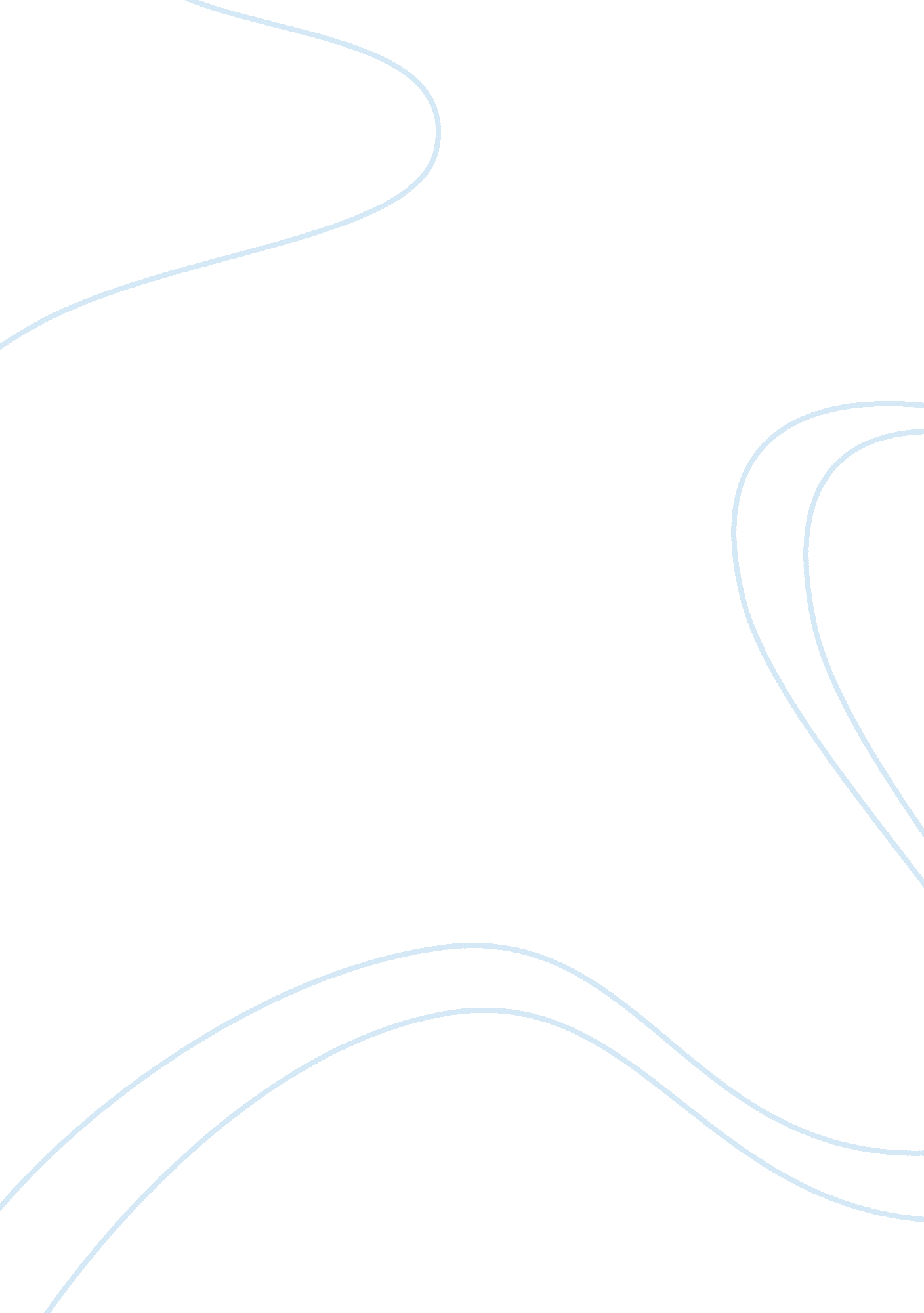 Inspirational leadership in a south african context commerce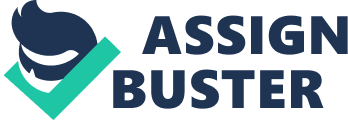 Contents UBUNTU, INDABA, VUKA. The research worker intends to show the instance of Leadership plans in First National Bank in a South African context. The leading of First National Bank is Inspirational like many other South African organisations nevertheless the effort of transmutation has made the interesting in the position of research worker. Researcher has besides prompted a alone manner of research method that can outdo depict the instance with maximal practical cognition and executions & A ; comparings of assorted leading facets. A methodological design is formed by the research worker establishing on the issues like informations beginnings and methods of informations coevals that are potentially available, and the Ontology of the methods that the research worker had prepared a design with. The thought of the research worker in utilizing the squad Ontology is to acquire the nature of world and human behaviour, nevertheless deficiency of positivism still exists in Ontology. Multiple scientific methods and techniques are taken into consideration by the research worker to better show the instance jobs. Harmonizing to the research worker ‘ s methodological design the paradigm, methodological analysis, methods and findings is found both qualitative and quantitative. Uniting methods by blending qualitative and quantitative methods is going progressively popular in leading research every bit good as in other subjects ( Klenke, 2008 ) . There are theories drawn by assorted writers establishing on the intents, beginnings and analyses. Kezar ( 2002 ) proposes Positionality theory to research how gender, race/ethnicity, degree of decision maker, and the function of a leader within the organisation affect the manner the leader constructs images of leading. Positionality theory Writer Aim Datas beginnings Analysis Kezar ( 2002 ) To analyze how positionality ( e. g. race, gender, etc ) relate to the building of leading Interviews, papers analysis, studies, observations, analysis of physical environment Interpretative Establishing on the positionality theory, it is understood that the research worker have followed the construction of the methodological design with an interrelatedness of qualitative and quantitative research. There are 5 chief stairss followed by the research worker in the research procedure: Specifying research inquiries and research methodological analysis Research methods establishing on the instance choice Design research tools Roll uping and coding primary informations Analyzing primary and secondary informations and interpret findings The literature reappraisal of the research worker has all major fact findings about the research subject and established strong background cognition about different theoretical constructs. The research worker was successful in accomplishing triangulation of research methods by utilizing all major informations aggregation methods like observation, interviews, & A ; document analysis. It is guarantee by the research worker that the triangulation of informations beginnings was followed in all three different stairss: Management issues, looking FNB in a bigger context & A ; FNB ‘ s internal issues. An overview of Leadership in Organizations & A ; South African Leadership and its Manners: Leadership is widely discussed and studied but continues to stay an elusive and brumous subject. Knowing leading is ever when it is experienced ( Rosenbach, 2006 ) . Bratton defines leading as influencing, actuating and enabling others to lend toward the effectivity and success of the organisations of which they are members ( Bratton, 2007 ) . The importance of construct of leading has started increasing it value in modern times in organisations particularly when the organisations are concerned in developing strong work civilization, and edifice high public presentation sustainable work patterns. There have been many statements about the interrelatedness between direction and leading maps ; direction is associated with words like planning, forming, organizing & A ; implementing where as leading revolve around vision, personal appeal, alteration agent and motive. Traditionally there are 2 types of leading ‘ s ; Transactional Leadership and Transformational Leadership. ( Taylor, 2006 ) Transactional Leadership: It is the just dealing or exchange between leader and followings where by the leader influences the followings by concentrating on the ego involvements of both. Transactional leading is considered as good managerial leading accomplishment that is used establishing on the state of affairss that can ensue in good public presentation. Transformational Leadership: The transformational leader motivates followings to execute beyond outlooks by making consciousness about the importance of vision and mission. Transformational leaders enable followings to transform intent into action. Individual organisations prefer to take they manner of leading establishing on the organisations civilization and environment. Harmonizing to Matthew Valle ; WLQ Report [ Accessed on 12th December 2010 ] Leadership procedure in stable environment: Leadership Processes Train workers to expect jobs Results Performance Satisfaction Absenteeism & A ; Turnover Anticipatory civilization Work Processes Anticipatory civilization Everyday Problems Stable environment Leadership procedure in turbulent environment Leadership Processes Train workers to accommodate to jobs Everyday Problems ( crisis ) turbulent environment Results Performance Satisfaction less Absenteeism fewer turnovers Anticipatory civilization Work Processes Adaptive civilization ( Mathew Valle, 2002 ) Therefore of the public organisations are runing in disruptive environments, the demand of survey in a stabilizing environment demands leading processes to keep the control consequently. Since 1994 South Africa has experienced dramatic alterations both on a political every bit good as economic forepart, brought about by globalization every bit good as a new political dispensation in SA. Discrimination during the apartheid epoch excluded Africans, Asians and Coloureds from the economic system, ensuing in small organizational leading accomplishments development amongst excluded races. After Democracy in 1994, labour statute law was implemented to right the inequalities in society ; these steps include, amongst others, Affirmative Action. Further perplexing the current organizational environment is: South Africa is a blend of the 1st and 3rd universe economic system. The deficit of skilled African workers/managers, with moneymaking offerings particularly African males, lead to job-hopping. Corruptness, nepotism and culturalism. ( To name from ain civilization, head of a tribe – inherited by birth non based on leading accomplishments ) , political assignments, perceptual experiences and pigeonholing along racial and gender lines have high impact on the organisational leading attitude.. All these factors influence the type of leading that is appointed and how diverseness is managed in the modern South African administrations. Other societal issues such as alterations in instruction, wellness systems, HIV/AIDS, lodging, poorness, increased offense rate and many others, impacting the organisation and employee that map within this societal model. Harmonizing to Tinus Burgers, ( Warren burgers, 2003 ) South Africa is merely get downing to wake up from the station 1994 euphory where “ Whites were urgently seeking to spread out their inkiness through toyi-toying and singing Shosoloza while black people mistakenly believed that white material will merely vanish ” . There are still really deep felt differences and misgiving between races doing leading in diverse administrations really disputing. After democratic elections in 1994 countenances against South Africa were lifted. South Africa emerged as a planetary participant that has to accommodate to planetary tendencies in order to be competitory. The accelerated rate of technological development necessitates quick accommodation and the demand to travel off from traditional direction patterns. The consequence of engineering ( electronic webs, cellular telephones, etc. ) , transcends national, geographical, clip and organizational boundaries, addition in handiness of information, influences employees and organizational behavior as employees have to confront monolithic and accelerated alterations ( Weeks, 2003 ) . These rapid alterations in the planetary environment and the South African state of affairs challenged the diversion of society at all degrees. Harmonizing to Nkomo this diversion ranges from persons altering individualities and functions to the transmutation of major societal establishments and fiscal establishments. In amount, the leading challenge for South African administrations is: Retiring “ old thought systems ” in parallel with making new 1s against the world of high velocity globalisation and informationalism ( Nkomo, 2004 ) . The African theoretical account of leading differs from that of the West. Autonomy and opportunism are subservient to ethnicity and group trueness. Interpersonal dealingss are placed above single accomplishments. Wealth is first of all extended household wealth and so cultural or tribal wealth, frequently to the disbursal of the administration ( Blunt, 1996 ) . Cultural cleavages can impact the public presentation of the administration. Leadership is paternalistic of nature. Leaderships bestow favors and anticipate and have obeisance and respect, with consensus playing a major function in decision-making resulting in determination devising within degrees to be taking a long clip. There is besides a great capacity for tolerance and forgiveness ( Blunt, 1996 ) . It was found that the leading manner in Africa is autocratic, personalised, politicised and a high power distance, with power concentrated at the top. In this context, the leader ‘ s occupation becomes one of operationalising waies received from above, doing them clear to subsidiaries and supplying advice and support. African leaders are hence overpoweringly concerned about the quality of hierarchal relationship with their higher-ups, instead than with single or organizational effectivity. This grade of dependance on seniors by the more junior persons is seen as normal ( Blunt, 1996 ) . There is a masculine laterality across all cultural groups. Managerial political orientations tend to reflect unitarist thoughts seeing the administration as a cohesive squad ( happy household ) with the accent on trueness and struggle turning away, stressing UBUNTU ( humaneness ) , group determination devising and mutuality. Managerial manners reflect both Western values based on individuality and meritocracy and an autocratic bequest of apartheid and colonialism. From a followings perspective Africans prefer a leader that is sort, considerate and understanding to one who is excessively dynamic, productive and demanding. Leaderships are seen to possess echt authorization but are expected by their subsidiaries to utilize it meagerly and in a humane and considerate manner ( Blunt, 1996 ) . From the above positions it is understood that, to construct a new South Africa, African constructs had to be reviewed that get to an terminal to apartheid. The instance First National Bank. [ Accessed 12th December 2010 ] The thought of the research worker in taking a Financial Services Industry in South Africa like FNB is decidedly a alone challenge. Firstrand is the second largest banking establishment that is born from the amalgamation of Rand Merchant Bank ( RMB ) , Momentum, First National Bank ( FNB ) and southern life in 1998. Firstrand is divided into 3 chief concern countries: banking ( First National Bank and Rand Merchant Bak ) , insurance ( Momentum ) , and wellness. Harmonizing to exhibit 1 green goodss in the instance Firstrand to boot divides its net incomes into four bunchs: Retail, corporate, wealth and wellness. South Africa has its alone challenges in footings of managing leading in an African manner. The leading manner in South Africa is inspirational and the relation between both the leading have may common elements. African leading is focused more on community, where as in inspirational leading the focal point is on persons. Relationship Diagram Inspiration African Spirit Spirit Interconnectedness Described by African rules like Spirituality – UBUNTU Indaba ISITHUNZI INSPIRATIONAL LEADERSHIP AFRICAN LEADERSHIP First National bank: Inspirational Leadership in South African context [ instance press release ] Inspirational Leadership: Spirit and Spirituality were referred as the of import facets of inspirational leading by the research worker establishing on the South African context. High public presentation and advanced organisations require Inspirational leading, stronger direction accomplishments, a highly-trained and motivated work force, a flexible labour market that promotes diverseness and just intervention, and workplaces that recognize environmental issues and the demand for greater resource productiveness. Inspirational Leadership in South Africa involves the footings spirit and spiritualty in managing leadings in organisations. The leaders frequently tend to animate their followings establishing on the cultural values that are strongly routed in South Africa. This is one of the jobs of First National Bank. FNB being into planetary operations, there will be many employees that will be non based from the South African civilization and endurance and credence of the work environment and implementing leading in those prospective will go highly hard. Ad defined earlier Transforming the leading manner become of import, although the relationship between Inspirational and African spirit is closely associated. Anderson ( 1999 ) illustrates a graphical representation that best describes the leading relationship: Effective acquisition organisations Build healthy communities High-performance squads build Successful acquisition organisations Effective squad leaders build High public presentation squads Personal and interpersonal development Builds effectual squad members and leaders Self leading leads to Individual and squad success ( Anderson, 1999 ) African Spirit: There are certain deep routed rules of leading indulged in to African spirit like ; UBUNTU, INDABA, VUKA. UBUNTU is the people based leading manner. This is the traditional societal African doctrine of humanitarianism which says ‘ caring for the people fist ‘ . INDABA-openness and inter-ethnic harmoniousness in saying single sentiments is referred as INDABA. VUKA-A wake up and free yourself construct. The relationship between Inspirational Leadership and African spirit lies in African Renaissance: humanitarianism that is referred as a system of idea that respects worlds of being capable of utilizing their intelligence to populate their lives instead than trusting on spiritual beliefs and Bolshevism is the ownership of land, concern or industry by the people or province. A balance between individuality and Bolshevism has developed an integrated attack to leading Issue: Due to cultural differences internally and externally within the organisation, First National bank have decided to turn to these things instantly, which could be a cause of losing concern in the close hereafter. Equally shortly as the determination is made, First Rand appointed two new leaders in FNB to turn to the cultural and leading issues in the changing environment. A complex restructuring procedure was bought into form that focuses chiefly on the gross growing with less cost. The consequence of the procedure is expected to be the betterment in client service through transforming their leading manners with in employees. The VUKA Program ( “ Wake up ” ) : The thought of the plan is to transform the company from an isolation manner of to common vision and mission within the organisation. Transformational procedure in a company is about taking a company from an old province of being to new province of being. The senior direction of the company has decided to affect them as the first measure to do a difference to the plan ; the thought is to acquire every individual staff member straight involved into the plan as the chief rule. The end of the plan is to make a work topographic point community of new South African ‘ s from different backgrounds. The first session of VUKA plan were designed for 2 yearss affecting subjects like Barrier breakage, emptying, visioning, re-visioning, leading and answerability and understanding the alteration. Merits on the plan: Restrictions on the plan: The focal point on the first twenty-four hours ‘ s workshop session is on subjects like Barrier breakage, emptying, visioning, re-visioning, leading and answerability and understanding the alteration. The consequence of the end of the plan vitamin D Klenke, K. ( 2008 ) Mixed methods in leading research, Qualitative research in the survey of leading. Emerald Group Publication Ltd. Bingley. pp 155-157. Kezar ( 2002 ) cited in Klenke, K. ( 2008 ) Mixed methods in leading research, Qualitative research in the survey of leading. Emerald Group Publication Ltd. Bingley. P 163. Rosenbach, E. ( 2006 ) The bosom of Leadership. Contemporary issues in leading. 6th erectile dysfunction. Westview imperativeness. Cambridge, P. 1. Bratton, J ( 2007 ) Leadership, Work and Organizational behaviour. Palgrave Macmillan, New York. P 131. Valle, M ( 2002 ) Cited in Rosenbach, E. ( 2006 ) Leadership and civilization in public organisations. Contemporary issues in leading. 6th erectile dysfunction. Westview imperativeness. Cambridge, P. 66-67. Burger, T. ( 2003 ) . South Africa: contemplation of an ordinary citizen Part II. Management Today, June 2003. P. 16 Weeks, R. ( 2003 ) . ICT and concern scheme: two sides of the same coin. Management Today, June 2003. Nkomo, S. M. ( 2004 ) . Leadership Dynamics. Strategic direction and organisational kineticss: the challenge of complexness, 4th erectile dysfunction. Pp226-228. Blunt, P & A ; Merrick, L. J. ( 1998 ) . Cited in erectile dysfunction. by Lennart, W. Jerker, C. Henock, K. Institution edifice and leading in Africa, p. 186. First National Bank [ on-line image ] . Available from: hypertext transfer protocol: //www. fnb. co. za/about-fnb/about-us/about-us-overview. html [ Accesses 12th December 2010 ] . MLQ Report [ on-line image ] . Available from hypertext transfer protocol: //www. tlcc. biz/transformational_leadership_assessment. htm [ Accessed 12th December 2010 ] . Anderson, T ( 1999 ) Transforming Leadership and the promise of Leadership organisation, Transforming Leadership. Blackwell publication, British Library. P. 11 